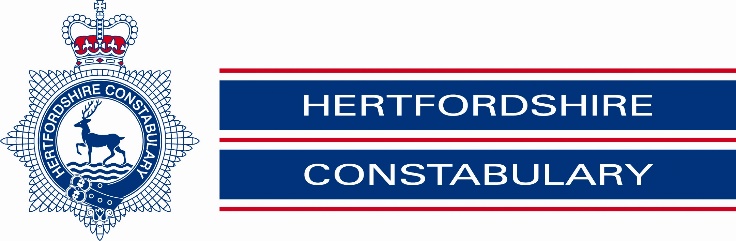 Accelerated Detective Constable ProgrammeTechnical QuestionsPersonal InformationPersonal InformationName:Preferred contact number:Email address:Evidential ExperienceEvidential ExperienceEvidential ExperienceIn the section provided below, please evidence any relevant qualifications/experience you may have in relation to investigation, problem solving, research or analytical review. Please evidence specific examples, explain your method, how you applied your skills and what the outcome was. The evidence provided does not have to relate to crime but will be used to assess your ability to investigate and analyse information effectively. There is a 500 word count limit.Please review your evidence to ensure that it fits the above criteria.In the section provided below, please evidence any relevant qualifications/experience you may have in relation to investigation, problem solving, research or analytical review. Please evidence specific examples, explain your method, how you applied your skills and what the outcome was. The evidence provided does not have to relate to crime but will be used to assess your ability to investigate and analyse information effectively. There is a 500 word count limit.Please review your evidence to ensure that it fits the above criteria.In the section provided below, please evidence any relevant qualifications/experience you may have in relation to investigation, problem solving, research or analytical review. Please evidence specific examples, explain your method, how you applied your skills and what the outcome was. The evidence provided does not have to relate to crime but will be used to assess your ability to investigate and analyse information effectively. There is a 500 word count limit.Please review your evidence to ensure that it fits the above criteria.